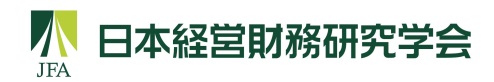 名誉会員申請書（ふりがな）氏名会員番号（※空欄でも可）申請区分（該当するものを選択）本人からの申請  ・  推薦者からの申請↓ 本人に関する情報会員名簿に記載する機関名・肩書住所〒電話番号Eメールアドレス名誉会員の資格 （名誉会員規程・第1条）名誉会員は次の条件をすべて満たした者に限る1…年齢満70歳以上である（はい ・ いいえ）2…在籍期間・会費納入状況20年以上本学会に在籍し、在籍期間中の会費を支払っている（はい ・ いいえ ・ わからない）3…役員本学会の役員経験者（評議員・幹事・会計監事・編集委員）である（はい ・ いいえ ・ わからない）4…退職本務校等を有していない（はい ・ いいえ）その他（自由記述）申請者氏名・捺印（※ 本人または推薦者）㊞ 推薦者は正会員に限られます（第3条1）。推薦の場合、本人から了承を取ってください（第3条1）。既に退会した元会員についても、本人からの申請、もしくは正会員からの推薦が可能です（第3条3）。この場合、別途「入会申込書」のご提出は不要です。本部事務局使用欄